РЕШЕНИЕО награждении Благодарственным письмом избирательной комиссии муниципального образования города Барнаула и поощрении Благодарностью избирательной комиссии муниципального образования города Барнаула В соответствии с решением избирательной комиссии муниципального образования города Барнаула от 10.09.2015 №4/264-6 «Об утверждении Положения о наградах и поощрении избирательной комиссии муниципального образования города Барнаула» избирательная комиссия муниципального образования города БарнаулаРЕШИЛА:1. Наградить Благодарственным письмом избирательной комиссии муниципального образования города Барнаула каждого:1.1. За продолжительную и добросовестную работу в избирательной комиссии муниципального образования города Барнаула 1.2. За оказанное содействие в подготовке выборов депутатов Барнаульской городской Думы 2. Поощрить Благодарностью избирательной комиссии муниципального образования города Барнаула за оказанное содействие в подготовке выборов депутатов Барнаульской городской Думы 3. Секретарю избирательной комиссии муниципального образования города Барнаула Долгих К.А. разместить решение на официальном Интернет - сайте города Барнаула.4. Контроль за исполнением решения возложить на председателя избирательной комиссии муниципального образования города Барнаула Комарову Г.И.Председатель избирательной комиссии		                           Г.И.КомароваСекретарь избирательной комиссии		                             К.А. Долгих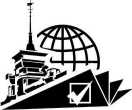 ИЗБИРАТЕЛЬНАЯ КОМИССИЯ МУНИЦИПАЛЬНОГО ОБРАЗОВАНИЯ города БАРНАУЛА24 ноября 2016 года№14/321-6г. Барнаулг. Барнаулг. БарнаулМанухину Алину Юрьевну- члена избирательной комиссии муниципального образования города Барнаула с правом решающего голоса;Бута                                Григория Александровича- начальника отдела дежурных планов комитета по строительству, архитектуре и развитию города Барнаула.Климову Светлану Валерьевну- главного специалиста муниципального казенного учреждения «Архитектура города Барнаула».